HOWARD UNIVERSITYTITLE OF DISSERTATIONA Dissertation Submitted to the Faculty of the School of EducationofHOWARD UNIVERSITYin partial fulfillment of the requirements for the degree ofDOCTOR OF EDUCATIONDepartment of Educational Leadership and Policy Studies byYour Name Washington, DC April 2021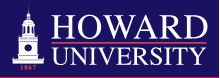 School of EducationEd.D. Advancement to Candidacy(You cannot advance to candidacy and graduate in the same semester.)Dissertation Proposal Approval Form(This form must accompany your dissertation proposal)Dissertation Title: ___________________________________________________________________________________________________________________________________________________________Name: _______________________________________Signature: _____________________________________Dissertation Committee AdvisorDate: _________________________________________Name: _______________________________________Signature: _____________________________________      Committee MemberDate: _________________________________________Name: _______________________________________Signature: _____________________________________      Committee MemberDate: _________________________________________Name: _______________________________________Signature: _____________________________________      Committee MemberDate: _________________________________________HU School of EducationEd.D. Initial Verification for Graduation (This form is due one semester before expected graduation date.)Name: ____________________________________________________ID#: _____________________1.    Expository Writing Examination (Attach Certificate Copy) Date: ___________________.2.    Passed Preliminary Exam (Attach Notice from Chair) Date: ___________________.3.    Passed Comprehensive Exam (Attach Notice from Chair) Date: ___________________.4.   Certification of Enrollment at Howard UniversityTotal semesters enrolled at HU-SOE before the current semester: _______ semesters.Number of Semesters enrolled in the Ed.D. Degree Program: _______ semesters.Number of Credits Earned in the Ed.D. Degree Program: _______ credits.Date Originally Admitted into the Ed.D. Degree Program: ______________________.Current G.P.A. ________________Date of IRB Approval (Attach the approval letter OR the Notice of Exclusion): __________________Initial Verification: Current Status – The Candidate has completed or is on track to complete all program requirements, excluding the dissertation, by the end of the current semester.Date: __________________________________    Signed: ___________________________________                                                                                                 Academic AdvisorDate: __________________________________    Signed: ___________________________________                                                                                                 Department Chair                         Howard University School of Education                          DEFENSE OF Ed.D. DISSERTATION FORMMEMORANDUMTo:	Academic Associate DeanFrom	 	                                                          DISSERTATION ADVISORSubject:	Defense of the Ed.D. DissertationCandidate: Click here to enter text. I.D. Number: Click here to enter text.According to the rules and regulations of the School of Education, the following information is submitted for the defense of the Ed.D. dissertation for the candidate whose name appears above.BIOGRAPHICAL DATADate (optional) ________________  Place of Birth: __________________________EducationHonors, Awards and FellowshipsEMPLOYMENT EXPERIENCE  (Include Position, Employer, Employer’s City/State,Dates of Employment)PUBLICATIONS  (Typed in Bibliographic Form):MAJOR FIELD AND SPECIALIZATIONEXAMINATION COMMITTEE:  Candidate’s advisor may not serve as chairman.OUTSIDE EXAMINER  (Curriculum Vitae must be attached)HOWARD UNIVERSITY SCHOOL OF EDUCATIONWE HEREBY RECOMMEND THAT THE DISSERTATION BY:(Name of Candidate)ENTITLED (Title of Dissertation) BE ACCEPTED IN PARTIAL FULFILLMENT OF THE REQUIREMENTS FOR THE DEGREE OF DOCTOR OF EDUCATION_____________________________________Advisor of Dissertation_____________________________________Chair of DepartmentCOMMITTEE OF FINAL EXAMINATION SIGNATURES______________________________________Committee Chairperson________________________________________________________________________________________________________________________________________________________HU School of EducationEd.D. Final Verification for GraduationName: ____________________________________________________ID#: _______________________Final Dissertation Defense Date: ____________________________Dissertation Title: _____________________________________________________________________________________________________________________________________________________________Date: ______________________________    Signed: __________________________________________                                                                                                 Dissertation AdvisorFinal Verification: Current Status – The Candidate has completed all degree requirements.Date: ______________________________     Signed: __________________________________________                                                                                                 Academic AdvisorDate: ______________________________    Signed: __________________________________________                                                                                                 Department ChairPRESENTATION TO THE EXECUTIVE COMMITTEEThe student is recommended to the Executive Committee as a candidate for the degree of: Doctor of EducationDate: _____________________    Signature: __________________________________________						HUSOE Academic Associate DeanApproval given by vote of the Executive Committee:Date: _____________________    Signature: __________________________________________						Howard University School of Education DeanHOWARD UNIVERSITY SCHOOL OF EDUCATIONDEPARTMENT OF EDUCATIONAL LEADERSHIP AND POLICY STUDIES DISSERTATION COMMITTEE                                                              (Name and Highest Degree) – Committee Chair(Name and Highest Degree) – Committee Member	                                                              (Name and Highest Degree) – Committee Member                                                                                  (Name and Highest Degree) – Committee Member  (Name and Highest Degree) – External Examiner  (Title)   (Location)  _______________________________________________(Name and Highest Degree) Dissertation Advisor                  ______________________________________________________________Candidate: Name of CandidateDate of Defense: _____________________                            Date of DefenseMajor/DegreeDatesAwarding InstitutionCityStateTitlesDatesConferring InstitutionPositionEmployerCity/StateDates ofEmploymentNameDepartmentHighest DegreeRankCommitteeChairmanDissertationAdvisorNameHighest DegreeTitle of Current PositionOccupational AffiliationComplete MailingAddressCity/State/Zip code